Representing Double InequalitiesRepresenting Double InequalitiesRepresenting Double InequalitiesRepresenting Double Inequalities(a)(b)(c)(d)Write down all the integers that satisfy the inequalityWrite down all the integers that satisfy the inequalityWrite down all the integers that satisfy the inequalityWrite down all the integers that satisfy the inequality(e)(f)(g)(h)Write down the inequality shown.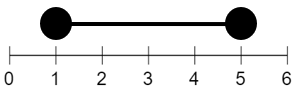 Write down the inequality shown.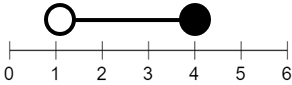 Write down the inequality shown.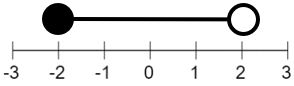 Write down the inequality shown.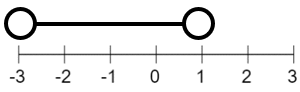 (i)(j)(k)(l)Show the inequalityon the number line.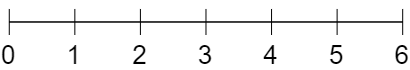 Show the inequalityon the number line.Show the inequalityon the number line.Show the inequalityon the number line.(m)(n)(o)(p)Show the inequalityon the number line.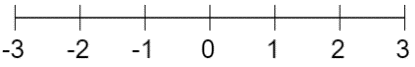 Show the inequalityon the number line.Show the inequalityon the number line.Show the inequalityon the number line.